П О С Т А Н О В Л Е Н И ЕАДМИНИСТРАЦИИ МУНИЦИПАЛЬНОГО ОБРАЗОВАНИЯ«УЛЯПСКОЕ СЕЛЬСКОЕ ПОСЕЛЕНИЕ»О внесении изменений в постановление главы муниципального образования «Уляпское сельское поселение» от 17.12.2021 г. № 71 «Об утверждении Программы энергосбережения и повышение энергетической эффективности муниципального образования «Уляпское сельское поселение» на 2021-2023 годы»Рассмотрев Протест Прокурора Красногвардейского района от 31.05.2023 г. № 05-27-2023, руководствуясь Уставом муниципального образования «Уляпское сельское поселение», ПОСТАНОВЛЯЮ:Внести изменения в преамбулу к постановлению главы муниципального образования «Уляпское сельское поселение» от 17.12.2021 г. № 71 «Об утверждении Программы энергосбережения и повышение энергетической эффективности муниципального образования «Уляпское сельское поселение» на 2021-2023 годы» изложив в следующей редакции:а) «Постановлением Правительства Российской Федерации от 31.12.2009 г. № 1225 «О требованиях к региональным и муниципальным программам в области энергосбережения и повышения энергетической эффективности» заменить на «Постановление Правительства РФ от 11 февраля 2021 г. № 161 «Об утверждении требований к региональным и муниципальным программам в области энергосбережения и повышения энергетической эффективности и о признании утратившими силу некоторых актов Правительства Российской Федерации и отдельных положений некоторых актов Правительства Российской Федерации».2. Опубликовать данное постановление на сайте администрации муниципального образования «Уляпское сельское поселение» уляпское.рф в сети «Интернет».Контроль за исполнением настоящего постановления возложить на заместителя главы муниципального образования «Уляпское сельское поселение». Настоящее постановление вступает в силу с момента его подписания.Глава муниципального образования«Уляпское сельское поселение»                                                                А.М. КуфановРОССИЙСКАЯ ФЕДЕРАЦИЯРЕСПУБЛИКА АДЫГЕЯАДМИНИСТРАЦИЯМУНИЦИПАЛЬНОГООБРАЗОВАНИЯ«УЛЯПСКОЕ СЕЛЬСКОЕ ПОСЕЛЕНИЕ»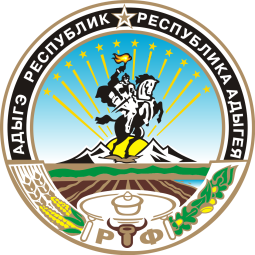 УРЫСЫЕ ФЕДЕРАЦИЕАДЫГЭ РЕСПУБЛИКМУНИЦИПАЛЬНЭГЪЭПСЫКIЭ ЗИIЭ«УЛЭПЭ КЪОДЖЭ ПСЭУПIЭМ»И АДМИНИСТРАЦИЙ03.08.2023 г. № 61       аул Уляп